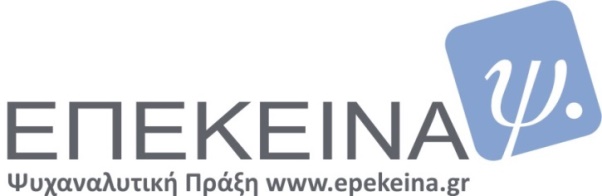    ΑΙΤΗΣΗ ΣΥΜΜΕΤΟΧΗΣ                                              Ομάδες  ΜελέτηςΕπιθυμώ να συμμετέχω στην ομάδα  με θέμα (προσδιορίστε κατ’επιλογήν) : 1. EΜΠΕΙΡΙΑ ΟΜΑΔΙΚΗΣ ΕΠΟΠΤΕΙΑΣ ΣΤΗΝ ΨΥΧΑΝΑΛΥΤΙΚΗ ΠΡΑΞΗ 2. ΕΦΗΒΕΙΑ: ΚΑΝΟΝΙΚΟΤΗΤΑ ΚΑΙ ΠΑΘΟΛΟΓΙΑ3. ΜΕΤΑΒΙΒΑΣΗ-ΑΝΤΙΜΕΤΑΒΙΒΑΣΗΣημείωση: είναι δυνατή η ταυτόχρονη συμμετοχή σε περισσότερες από μία ομάδες Η τελική εγγραφή-κατοχύρωση της συμμετοχής εξασφαλίζεται ταυτόχρονα με την προεξόφληση του  κόστους του πρώτου μηνός (ευρώ 120 για την ομαδική εποπτεία και 45 για έκαστη ομάδα μελέτης). Αρ. τραπεζικού λογαριασμού: Εθνική Τράπεζα της Ελλάδος 181/626489-11   IBAN ΛΟΓΑΡΙΑΣΜΟΥ GR9301101810000018162648911  ΚΩΔ. SWIFT ΤΡΑΠΕΖΑΣ (BIC) ETHNGRAA. H απόδειξη πληρωμής κοινοποιείται στον οργανωτή ηλεκτρονικά ή μέσω fax.  (2108995436).*ΣΗΜΕΙΩΣΗ: Στην περίπτωση ακύρωσης του σεμιναρίου από την πλευρά του οργανωτή τα χρήματα επιστρέφονται στο ακέραιο στον καταθέτη. Στην περίπτωση ακύρωσης της συμμετοχής από την πλευρά του συμμετέχοντος το καταβληθέν ποσό δεν επιστρέφεται.Ονοματεπώνυμο:Δ/νση Κατοικίας:Τηλέφωνο: Kινητό τηλ.:Email:Επάγγελμα:Δ/νση Εργασίας: